РЕСПУБЛИКА СЕВЕРНАЯ ОСЕТИЯ-АЛАНИЯНИКОЛАЕВСКОЕ СЕЛЬСКОЕ ПОСЕЛЕНИЕ ДИГОРСКОГО РАЙОНАСОБРАНИЕ ПРЕДСТАВИТЕЛЕЙ НИКОЛАЕВСКОГО СЕЛЬСКОГО ПОСЕЛЕНИЯРЕШЕНИЕот    30  декабря  2014 г.                  №33                                   ст. НиколаевскаяО внесении изменений в Решение Собрания представителей Николаевского сельского поселения от 27 декабря 2013 г. №30 «Об утверждении бюджета Николаевского сельского поселения Дигорского района на 2014 год»В соответствии  со  статьей 35  Федерального закона Российской Федерации от 6 октября 2003 г.  №131-ФЗ  «Об  общих принципах организации местного самоуправления  в  Российской  Федерации»  и  статьей 21 Устава Николаевского сельского  поселения  Собрание представителей  Николаевского  сельского  поселения  Р Е Ш А Е Т :1.1. Внести  изменения  в  решение  Собрания  представителей Николаевского  сельского  поселения  Дигорского  района   от   27.12.2013 г.   №30  «Об утверждении   бюджета   Николаевского   сельского   поселения   Дигорского района на 2014 год»: - статью 1 изложить: «Утвердить основные характеристики бюджета Николаевского сельского поселения Дигорского района на 2014 год:а)  прогнозируемый  объем доходов бюджета Николаевского сельского поселения в сумме 6408,0 тыс. рублей с учетом средств, получаемых из республиканского бюджета по разделу «Безвозмездные поступления» в сумме 6004,4 тыс. рублей.б) общий объем расходов районного бюджета в сумме  6408,0 тыс. рублей. 1.2. Утвердить   Приложение   №2   «Доходы бюджета Николаевского сельского поселения на 2014 год»  в  новой  редакции (в связи с увеличением  плановых показателей по доходам  на  сумму  +501,4 тыс. руб.)  согласно  Приложению №1.1.3. Дополнить строкой Приложение №3 «Перечень главных администраторов доходов бюджета Николаевского сельского поселения Дигорского района – главных распорядителей, прямых получателей средств Николаевского бюджета на 2014 год»:1.4. Утвердить Приложение  №4 «Ведомственная структура расходов бюджета  Николаевского сельского поселения на 2014 год» в новой редакции (в связи с увеличением расходных обязательств на сумму +501,4 тыс. руб.) согласно Приложению №2.1.5. Утвердить Приложение №5 «Распределение бюджетных ассигнований по разделам, подразделам, целевым статьям и    видам   расходов    классификации   расходов  бюджета  Николаевского сельского поселения Дигорского района на 2014 год »  в новой редакции (в связи с увеличением расходных обязательств на сумму +501,4 тыс. руб.) согласно Приложению  №3.	2. Настоящее решение обнародовать.	Глава муниципального образованияНиколаевское сельское поселение                                                    Г.В.Ткаченко                                                  ПОЯСНИТЕЛЬНАЯ ЗАПИСКАк  Решению  Собрания  представителей  Николаевского сельского  поселения от  30 декабря 2014 г. №33 «О внесении изменений и дополнений в Решение Собрания  представителей Николаевского сельского поселения от 27 декабря 2013 г. №30 «Об утверждении бюджета Николаевского сельского поселения Дигорского района на 2014 год»	Внесение изменений и дополнений в решение Собрания представителей  Николаевского сельского  поселения от 27 декабря 2013г. №30 «Об утверждении бюджета Николаевского сельского поселения Дигорского района на 2014 год» обусловлено увеличением  по доходам и расходным обязательствам разделов бюджета. 	/тыс. руб./	1.Изменение доходов бюджета Николаевского сельского поселения на 2014 год  (Приложение №1  к Решению  Собрания  представителей Николаевского сельского поселения  от 30.12.2014 г. 33 «О внесении изменений и дополнений в Решение Собрания  представителей Николаевского сельского поселения от 27 декабря 2013 г.  №30 «Об утверждении бюджета Николаевского сельского поселения Дигорского района на  2014 год»)	Изменение в сторону увеличения доходов бюджета на 2014 год в сумме +501,4 тыс. рублей   произведено на основе:      -  Дотация бюджетам поселений на поддержку мер   по обеспечению сбалансированности бюджетов +369,0 тыс.руб.;      - Субвенции бюджетам муниципальных районов на поддержку учреждений культуры и искусства  +132,4 тыс. руб.2. Изменение расходов бюджета Николаевского сельского поселения на 2014 год (Приложения №2 и №3 к решению Собрания  представителей Николаевского сельского поселения  от 30.12.2014 г. №33 «О внесении изменений и дополнений в Решение Собрания  представителей Николаевского сельского поселения от 27 декабря 2013 г.  №30 «Об утверждении бюджета Николаевского сельского поселения на  2014 год»)	Изменение в сторону увеличения расходов бюджета на 2014 год в сумме +501,4 тыс. руб.   произведено на основе:                - Расходы на Функционирование Правительства Российской Федерации, высших исполнительных органов государственной власти субъектов Российской Федерации, местных администраций +369,0 тыс.руб.	- Расходы на осуществление полномочий Республики Северная Осетия-Алания по организации и поддержке учреждений культуры +132,4 тыс. руб.В связи с чем, произведены следующие изменения в  расходы бюджета на 2014 год (в Приложениях №2 и №3):     Кроме того, в Приложениях №2 и №3произведено передвижение объема  бюджетных ассигнований на 2014 год: Данные изменения прошли только по  разделам и не затронули изменения бюджета в целом. Глава муниципального образованияНиколаевское сельское поселение                                                                              Г.В.ТкаченкоБухгалтер                                                                                                                       В.В.МаркеловаКод бюджетной классификации Российской ФедерацииКод бюджетной классификации Российской ФедерацииНаименование администратора доходов бюджетаГлавного админи-стратора доходовДоходов бюджета поселенийНаименование администратора доходов бюджета2342 0201003100001151Дотация бюджетам поселений на поддержку мер   по обеспечению сбалансированности бюджетов                                   Приложение №1к решению Собрания представителей Николаевскогосельского поселения от 30.12.2014г.№33 «О внесении изменений в Решение Собрания представителей Николаевского сельского поселения от 27 декабря 2013 г. №30 «Об утверждении бюджета Николаевского сельского поселения Дигорского района на 2014 год»»                                                                                                                                           тыс. руб.                     Приложение №2к решению Собрания представителей Николаевскогосельского поселения от 30.12.2014г.№33 «О внесении изменений в Решение Собрания представителей Николаевского сельского поселения от 27 декабря 2013 г. №30 «Об утверждении бюджета Николаевского сельского поселения Дигорского района на 2014 год»»                                                                                                                                Приложение №4                                     Приложение №1к решению Собрания представителей Николаевскогосельского поселения от 30.12.2014г.№33 «О внесении изменений в Решение Собрания представителей Николаевского сельского поселения от 27 декабря 2013 г. №30 «Об утверждении бюджета Николаевского сельского поселения Дигорского района на 2014 год»»                                                                                                                                           тыс. руб.                     Приложение №2к решению Собрания представителей Николаевскогосельского поселения от 30.12.2014г.№33 «О внесении изменений в Решение Собрания представителей Николаевского сельского поселения от 27 декабря 2013 г. №30 «Об утверждении бюджета Николаевского сельского поселения Дигорского района на 2014 год»»                                                                                                                                Приложение №4                                     Приложение №1к решению Собрания представителей Николаевскогосельского поселения от 30.12.2014г.№33 «О внесении изменений в Решение Собрания представителей Николаевского сельского поселения от 27 декабря 2013 г. №30 «Об утверждении бюджета Николаевского сельского поселения Дигорского района на 2014 год»»                                                                                                                                           тыс. руб.                     Приложение №2к решению Собрания представителей Николаевскогосельского поселения от 30.12.2014г.№33 «О внесении изменений в Решение Собрания представителей Николаевского сельского поселения от 27 декабря 2013 г. №30 «Об утверждении бюджета Николаевского сельского поселения Дигорского района на 2014 год»»                                                                                                                                Приложение №4                                     Приложение №1к решению Собрания представителей Николаевскогосельского поселения от 30.12.2014г.№33 «О внесении изменений в Решение Собрания представителей Николаевского сельского поселения от 27 декабря 2013 г. №30 «Об утверждении бюджета Николаевского сельского поселения Дигорского района на 2014 год»»                                                                                                                                           тыс. руб.                     Приложение №2к решению Собрания представителей Николаевскогосельского поселения от 30.12.2014г.№33 «О внесении изменений в Решение Собрания представителей Николаевского сельского поселения от 27 декабря 2013 г. №30 «Об утверждении бюджета Николаевского сельского поселения Дигорского района на 2014 год»»                                                                                                                                Приложение №4                                     Приложение №1к решению Собрания представителей Николаевскогосельского поселения от 30.12.2014г.№33 «О внесении изменений в Решение Собрания представителей Николаевского сельского поселения от 27 декабря 2013 г. №30 «Об утверждении бюджета Николаевского сельского поселения Дигорского района на 2014 год»»                                                                                                                                           тыс. руб.                     Приложение №2к решению Собрания представителей Николаевскогосельского поселения от 30.12.2014г.№33 «О внесении изменений в Решение Собрания представителей Николаевского сельского поселения от 27 декабря 2013 г. №30 «Об утверждении бюджета Николаевского сельского поселения Дигорского района на 2014 год»»                                                                                                                                Приложение №4                                     Приложение №1к решению Собрания представителей Николаевскогосельского поселения от 30.12.2014г.№33 «О внесении изменений в Решение Собрания представителей Николаевского сельского поселения от 27 декабря 2013 г. №30 «Об утверждении бюджета Николаевского сельского поселения Дигорского района на 2014 год»»                                                                                                                                           тыс. руб.                     Приложение №2к решению Собрания представителей Николаевскогосельского поселения от 30.12.2014г.№33 «О внесении изменений в Решение Собрания представителей Николаевского сельского поселения от 27 декабря 2013 г. №30 «Об утверждении бюджета Николаевского сельского поселения Дигорского района на 2014 год»»                                                                                                                                Приложение №4                                     Приложение №1к решению Собрания представителей Николаевскогосельского поселения от 30.12.2014г.№33 «О внесении изменений в Решение Собрания представителей Николаевского сельского поселения от 27 декабря 2013 г. №30 «Об утверждении бюджета Николаевского сельского поселения Дигорского района на 2014 год»»                                                                                                                                           тыс. руб.                     Приложение №2к решению Собрания представителей Николаевскогосельского поселения от 30.12.2014г.№33 «О внесении изменений в Решение Собрания представителей Николаевского сельского поселения от 27 декабря 2013 г. №30 «Об утверждении бюджета Николаевского сельского поселения Дигорского района на 2014 год»»                                                                                                                                Приложение №4                                                                  к    Решению    Собрания   представителей    Николаевского                                                               к    Решению    Собрания   представителей    Николаевского                                                               к    Решению    Собрания   представителей    Николаевского                                                               к    Решению    Собрания   представителей    Николаевского                                                               к    Решению    Собрания   представителей    Николаевского                                                               к    Решению    Собрания   представителей    Николаевского                                                               к    Решению    Собрания   представителей    Николаевского                                                            сельского   поселения   от   27   декабря   2013 г.   №30  «Об                                                            сельского   поселения   от   27   декабря   2013 г.   №30  «Об                                                            сельского   поселения   от   27   декабря   2013 г.   №30  «Об                                                            сельского   поселения   от   27   декабря   2013 г.   №30  «Об                                                            сельского   поселения   от   27   декабря   2013 г.   №30  «Об                                                            сельского   поселения   от   27   декабря   2013 г.   №30  «Об                                                            сельского   поселения   от   27   декабря   2013 г.   №30  «Об                                                             утверждении бюджета Николаевского сельского поселения                                                             утверждении бюджета Николаевского сельского поселения                                                             утверждении бюджета Николаевского сельского поселения                                                             утверждении бюджета Николаевского сельского поселения                                                             утверждении бюджета Николаевского сельского поселения                                                             утверждении бюджета Николаевского сельского поселения                                                             утверждении бюджета Николаевского сельского поселения                                                             Дигорского района на 2014 год»                                                             Дигорского района на 2014 год»                                                             Дигорского района на 2014 год»                                                             Дигорского района на 2014 год»                                                             Дигорского района на 2014 год»                                                             Дигорского района на 2014 год»                                                             Дигорского района на 2014 год»Николаевского сельского поселения  Дигорского  районаНиколаевского сельского поселения  Дигорского  районаНиколаевского сельского поселения  Дигорского  районаНиколаевского сельского поселения  Дигорского  районаНиколаевского сельского поселения  Дигорского  районаНиколаевского сельского поселения  Дигорского  районаНиколаевского сельского поселения  Дигорского  районана 2014 годна 2014 годна 2014 годна 2014 годна 2014 годна 2014 годна 2014 год(тыс. рублей)(тыс. рублей)НаименованиеведомствоКод бюджетной классификации Российской ФедерацииКод бюджетной классификации Российской ФедерацииКод бюджетной классификации Российской ФедерацииКод бюджетной классификации Российской ФедерацииСуммаНаименованиеведомстворазделпод-разделцелевая статья расходоввид рас-ходовСуммаВСЕГО РАСХОДОВ6408,8Общегосударственные вопросы23401002079,2Функционирование Правительства Российской Федерации, высших исполнительных органов государственной власти субъектов Российской Федерации, местных администраций23401042077,2  Обеспечение функционирования  Главы муниципального образования, представительных органов  и органов местного самоуправления234010460 0 0000457,9Глава местной администрации (исполнительно-распорядительного органа муниципального образования)234010460 2 0000457,9Расходы на выплаты персоналу в целях  обеспечения выполнения функций  государственными (муниципальными) органами,  казенными учреждениями, органами управления государственными внебюджетными фондами 234010460 2 0011100457,9Расходы на выплату персоналу государственных (муниципальных) органов234010460 2 0011120457,9  Обеспечение функционирования органом местного Главы муниципального образования, представительных органов  и органов местного самоуправления234010466 0 00001619,3Центральный аппарат234010466 3 00001619,3Расходы на выплаты персоналу в целях  обеспечения выполнения функций  государственными (муниципальными) органами,  казенными учреждениями, органами управления государственными внебюджетными фондами 234010466 3 0011100957,6Расходы на выплаты персоналу государственных (муниципальных) органов 234010466 3 0011120957,6Закупка товаров работ и услуг для государственных (муниципальных) нужд234010466 3 0019200660,2Иные закупки товаров, работ и услуг для обеспечения государственных (муниципальных) нужд234010466 3 0019240660,2Иные бюджетные ассигнования234010466 3 00198001,5Уплата налогов, сборов и иных платежей234010466 3 00198501,5Другие общегосударственные вопросы23401132,0Не программные расходы органов исполнительной власти муниципальных образований234011399 0 00002,0Противодействие экстремистским проявлениям в ст.Николаевская234011399 9 00001,0Закупка товаров работ и услуг для государственных (муниципальных) нужд234011399 9 10012001,0Иные закупки товаров, работ и услуг для государственных (муниципальных) нужд234011399 9 10012401,0Выявление и уничтожение очагов произрастания дикорастущих наркосодержащих растений234011399 8 00001,0Закупка товаров работ и услуг для государственных (муниципальных) нужд234011399 8 10012001,0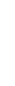 Иные закупки товаров, работ и услуг для государственных (муниципальных) нужд234011399 8 10012401,0НАЦИОНАЛЬНАЯ ОБОРОНА234020049,4Мобилизационная и вневойсковая подготовка234020349,4Не программные расходы органов исполнительной власти  муниципальных образований 234020399 0 000049,4Осуществление первичного воинского учета на территориях, где отсутствуют  военные комиссариаты234020399 2 511849,4Расходы на выплаты персоналу в целях  обеспечения выполнения функций  государственными (муниципальными) органами,  казенными учреждениями, органами управления государственными внебюджетными фондами 234020399 2 511810039,1Расходы на выплату персоналу казенных учреждений234020399 2 511811039,1Закупка товаров работ и услуг для государственных (муниципальных) нужд234020399 2 511820010,3Иные закупки товаров, работ и услуг для государственных (муниципальных) нужд234020399 2 511824010,3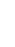 23403002,0Предупреждение и ликвидация последствий чрезвычайных ситуаций и стихийных бедствий, гражданская оборона 23403092,0Не программные расходы органов исполнительной власти  муниципальных образований 234030999 0 00002,0Реализация  государственных функций, в организации и осуществлении мероприятий по защите населения и территории от чрезвычайных ситуаций природного и техногенного характера234030999 3 00002,0Мероприятия по гражданской обороне234030999 3 44011,0Закупка товаров работ и услуг для государственных (муниципальных) нужд234030999 3 44012001,0Иные закупки товаров, работ и услуг для государственных (муниципальных) нужд234030999 3 44012401,0Мероприятия по предупреждению и ликвидации последствий чрезвычайных ситуаций и стихийных бедствий 234030999 3 44021,0Закупка товаров работ и услуг для государственных (муниципальных) нужд234030999 3 44022001,0Иные закупки товаров, работ и услуг для государственных (муниципальных) нужд234030999 3 44022401,0Национальная экономика2340400972,6Дорожное хозяйство (дорожные фонды)2340409972,6Поддержка дорожного хозяйства2340409972,6Содержание автомобильных дорог23404099900000972,6Не программные расходы органов исполнительной власти  муниципальных образований234040999Д0000972,6Субсидии,  за исключением субсидий на софинансирование  объектов капитального строительства государственной соб-ственности и муниципальной собствен-ности234040999Д2675924,0Закупка товаров работ и услуг для государственных (муниципальных) нужд234040999Д2675200  924,0Иные закупки товаров, работ и услуг для государственных (муниципальных) нужд234040999Д2675240924,0Софинансирование из средств бюджета Николаевского сельского поселения234040999Д572948,6Закупка товаров работ и услуг для государственных (муниципальных) нужд234040999Д572920048,6Иные закупки товаров, работ и услуг для государственных (муниципальных) нужд234040999Д572924048,6ЖИЛИЩНО-КОММУНАЛЬНОЕ ХОЗЯЙСТВО23405001351,6Благоустройство234050399 0 00001351,6Не программные расходы в сфере благоустройства 234050399 7 00001311,6Мероприятия по проведению работ по благоустройству234050399 7 7701739,6Обеспечение деятельности подведомственных учреждений234050399 7 7701739,6Закупка товаров работ и услуг для государственных (муниципальных) нужд234050399 7 7701200739,6Иные закупки товаров, работ и услуг для государственных (муниципальных) нужд234050399 7 7701240739,6Уличное освещение234050399 7 7702572,0Обеспечение деятельности подведомственных учреждений234050399 7 7702572,0Закупка товаров работ и услуг для государственных (муниципальных) нужд234050399 7 7702200572,0Иные закупки товаров, работ и услуг для государственных (муниципальных) нужд234050399 7 7702240572,0Муниципальная программа «Энергосбережение и повышение энергоэффективности в  Дигорском районе на 2010-2014 годы "234050301 0 000040,0Обеспечение деятельности подведомственных учреждений234050301 1 000040,0Закупка товаров работ и услуг для государственных (муниципальных) нужд234050301 1 100220040,0Иные закупки товаров, работ и услуг для государственных (муниципальных) нужд234050301 1 100224040,0КУЛЬТУРА, КИНЕМАТОГРАФИЯ 23408001953,2Культура 23408011953,2Дворцы и дома культуры, другие учреждения культуры 234080188 1 00001922,8Не программные расходы в сфере культуры 23408011922,8Расходы на осуществление полномочий Республики Северная Осетия-Алания по организации и поддержке учреждений культуры234080188 1 22001765,8Расходы на обеспечение деятельности (оказание услуг) культурно-досуговых учреждений234080188 1 6605157,0Расходы на выплаты персоналу в целях  обеспечения выполнения функций  государственными (муниципальными) органами,  казенными учреждениями, органами управления государственными внебюджетными фондами 234080188 1 22001001765,8Расходы на выплату персоналу казенных учреждений234080188 1 22001101765,8Закупка товаров работ и услуг для государственных (муниципальных) нужд234080188 1 6605200152,0Иные закупки товаров, работ и услуг для государственных (муниципальных) нужд234080188 1 6605240152,0Иные бюджетные ассигнования234080188 1 66058005,0Уплата налогов, сборов и иных платежей234080188 1 66058505,0Программа по пожарной безопасности, антитеррористической защищённости и гражданской обороне учреждении образовании и культуры Дигорского района на 2014 год234080102 0 000030,4Подпрограмма  "Пожарная безопасность"234080102 1 000030,4Обеспечение деятельности подведомственных учреждений234080102 1 111130,4Закупка товаров работ и услуг для государственных (муниципальных) нужд234080102 1 111120030,4Иные закупки товаров, работ и услуг для государственных (муниципальных) нужд234080102 1 111124030,4                                Приложение №3к решению Собрания представителей Николаевскогосельского поселения от 30.12.2014г.№33 «О внесении изменений в Решение Собрания представителей Николаевского сельского поселения от 27 декабря 2013 г. №30 «Об утверждении бюджета Николаевского сельского поселения Дигорского района на 2014 год»»                                Приложение №3к решению Собрания представителей Николаевскогосельского поселения от 30.12.2014г.№33 «О внесении изменений в Решение Собрания представителей Николаевского сельского поселения от 27 декабря 2013 г. №30 «Об утверждении бюджета Николаевского сельского поселения Дигорского района на 2014 год»»                                Приложение №3к решению Собрания представителей Николаевскогосельского поселения от 30.12.2014г.№33 «О внесении изменений в Решение Собрания представителей Николаевского сельского поселения от 27 декабря 2013 г. №30 «Об утверждении бюджета Николаевского сельского поселения Дигорского района на 2014 год»»                                Приложение №3к решению Собрания представителей Николаевскогосельского поселения от 30.12.2014г.№33 «О внесении изменений в Решение Собрания представителей Николаевского сельского поселения от 27 декабря 2013 г. №30 «Об утверждении бюджета Николаевского сельского поселения Дигорского района на 2014 год»»                                Приложение №3к решению Собрания представителей Николаевскогосельского поселения от 30.12.2014г.№33 «О внесении изменений в Решение Собрания представителей Николаевского сельского поселения от 27 декабря 2013 г. №30 «Об утверждении бюджета Николаевского сельского поселения Дигорского района на 2014 год»»                                Приложение №3к решению Собрания представителей Николаевскогосельского поселения от 30.12.2014г.№33 «О внесении изменений в Решение Собрания представителей Николаевского сельского поселения от 27 декабря 2013 г. №30 «Об утверждении бюджета Николаевского сельского поселения Дигорского района на 2014 год»»                                Приложение №3к решению Собрания представителей Николаевскогосельского поселения от 30.12.2014г.№33 «О внесении изменений в Решение Собрания представителей Николаевского сельского поселения от 27 декабря 2013 г. №30 «Об утверждении бюджета Николаевского сельского поселения Дигорского района на 2014 год»»Распределение бюджетных ассигнованийРаспределение бюджетных ассигнованийРаспределение бюджетных ассигнованийРаспределение бюджетных ассигнованийРаспределение бюджетных ассигнованийРаспределение бюджетных ассигнованийРаспределение бюджетных ассигнованийпо разделам, подразделам, целевым статьям и видам расходовпо разделам, подразделам, целевым статьям и видам расходовпо разделам, подразделам, целевым статьям и видам расходовпо разделам, подразделам, целевым статьям и видам расходовклассификации расходов бюджета Николаевского сельского поселенияклассификации расходов бюджета Николаевского сельского поселенияклассификации расходов бюджета Николаевского сельского поселенияклассификации расходов бюджета Николаевского сельского поселенияклассификации расходов бюджета Николаевского сельского поселенияклассификации расходов бюджета Николаевского сельского поселенияклассификации расходов бюджета Николаевского сельского поселенияДигорского района на 2014 годДигорского района на 2014 годДигорского района на 2014 годДигорского района на 2014 годДигорского района на 2014 годДигорского района на 2014 годДигорского района на 2014 год(тыс. рублей)(тыс. рублей)(тыс. рублей)НаименованиеКод бюджетной классификации Российской ФедерацииКод бюджетной классификации Российской ФедерацииКод бюджетной классификации Российской ФедерацииКод бюджетной классификации Российской ФедерацииСуммаСуммаНаименованиеразделпод-разделцелевая статья расходоввид рас-ходовСуммаСуммаВСЕГО РАСХОДОВ6408,26408,2Общегосударственные вопросы01002079,22079,2Функционирование Правительства Российской Федерации, высших исполнительных органов государственной власти субъектов Российской Федерации, местных администраций01042077,22077,2  Обеспечение функционирования  Главы муниципального образования, представительных органов  и органов местного самоуправления010460 0 0000457,9457,9Глава местной администрации (исполнительно-распорядительного органа муниципального образования)010460 2 0000457,9457,9Расходы на выплаты персоналу в целях  обеспечения выполнения функций  государственными (муниципальными) органами,  казенными учреждениями, органами управления государственными внебюджетными фондами 010460 2 0011100457,9457,9Расходы на выплату персоналу государственных (муниципальных) органов010460 2 0011120457,9457,9  Обеспечение функционирования органом местного Главы муниципального образования, представительных органов  и органов местного самоуправления010466 0 00001619,31619,3Центральный аппарат010466 3 00001619,31619,3Расходы на выплаты персоналу в целях  обеспечения выполнения функций  государственными (муниципальными) органами,  казенными учреждениями, органами управления государственными внебюджетными фондами 010466 3 0011100957,6957,6Расходы на выплаты персоналу государственных (муниципальных) органов 010466 3 0011120957,6957,6Закупка товаров работ и услуг для государственных (муниципальных) нужд010466 3 0019200660,2660,2Иные закупки товаров, работ и услуг для обеспечения государственных (муниципальных) нужд010466 3 0019240660,2660,2Иные бюджетные ассигнования010466 3 00198001,51,5Уплата налогов, сборов и иных платежей010466 3 00198501,51,5Другие общегосударственные вопросы01132,02,0Не программные расходы органов исполнительной власти муниципальных образований011399 0 00002,02,0Противодействие экстремистским проявлениям в ст.Николаевская011399 9 00001,01,0Закупка товаров работ и услуг для государственных (муниципальных) нужд011399 9 10012001,01,0Иные закупки товаров, работ и услуг для государственных (муниципальных) нужд011399 9 10012401,01,0Выявление и уничтожение очагов произрастания дикорастущих наркосодержащих растений011399 8 00001,01,0Закупка товаров работ и услуг для государственных (муниципальных) нужд011399 8 10012001,01,0Иные закупки товаров, работ и услуг для государственных (муниципальных) нужд011399 8 10012401,01,0НАЦИОНАЛЬНАЯ ОБОРОНА020049,449,4Мобилизационная и вневойсковая подготовка020349,449,4Не программные расходы органов исполнительной власти  муниципальных образований 020399 0 000049,449,4Осуществление первичного воинского учета на территориях, где отсутствуют  военные комиссариаты020399 2 511849,449,4Расходы на выплаты персоналу в целях  обеспечения выполнения функций  государственными (муниципальными) органами,  казенными учреждениями, органами управления государственными внебюджетными фондами 020399 2 511810039,139,1Расходы на выплату персоналу казенных учреждений020399 2 511811039,139,1Закупка товаров работ и услуг для государственных (муниципальных) нужд020399 2 511820010,310,3Иные закупки товаров, работ и услуг для государственных (муниципальных) нужд020399 2 511824010,310,3НАЦИОНАЛЬНАЯ БЕЗОПАСНОСТЬ И ПРАВООХРАНИТЕЛЬНАЯ  ДЕЯТЕЛЬНОСТЬ03002,02,0Предупреждение и ликвидация последствий чрезвычайных ситуаций и стихийных бедствий, гражданская оборона 03092,02,0Не программные расходы органов исполнительной власти  муниципальных образований 030999 0 00002,02,0Реализация  государственных функций, в организации и осуществлении мероприятий по защите населения и территории от чрезвычайных ситуаций природного и техногенного характера030999 3 00002,02,0Мероприятия по гражданской обороне030999 3 44011,01,0Закупка товаров работ и услуг для государственных (муниципальных) нужд030999 3 44012001,01,0Иные закупки товаров, работ и услуг для государственных (муниципальных) нужд030999 3 44012401,01,0Мероприятия по предупреждению и ликвидации последствий чрезвычайных ситуаций и стихийных бедствий 030999 3 44021,01,0Закупка товаров работ и услуг для государственных (муниципальных) нужд030999 3 44022001,01,0Иные закупки товаров, работ и услуг для государственных (муниципальных) нужд030999 3 44022401,01,0Национальная экономика0400972,6972,6Дорожное хозяйство (дорожные фонды)0409972,6972,6Поддержка дорожного хозяйства0409972,6972,6Содержание автомобильных дорог04099900000972,6972,6Не программные расходы органов исполнительной власти  муниципальных образований040999Д0000972,6972,6Субсидии,  за исключением субсидий на софинан-сирование  объектов капитального строительства государственной собственности и муниципальной собственности040999Д2675924,0924,0Закупка товаров работ и услуг для государственных (муниципальных) нужд040999Д2675200924,0924,0Иные закупки товаров, работ и услуг для государственных (муниципальных) нужд040999Д2675240924,0924,0Софинансирование из средств бюджета Николаевского сельского поселения040999Д572948,648,6Закупка товаров работ и услуг для государственных (муниципальных) нужд040999Д572920048,648,6Иные закупки товаров, работ и услуг для государственных (муниципальных) нужд040999Д572924048,648,6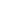 05001351,61351,6Благоустройство050399 0 00001351,61351,6Не программные расходы в сфере благоустройства050399 7 00001311,61311,6Мероприятия по проведению работ по благоустройству050399 7 7701739,6739,6Обеспечение деятельности подведомственных учреждений050399 7 7701739,6739,6Закупка товаров работ и услуг для государственных (муниципальных) нужд050399 7 7701200739,6739,6Иные закупки товаров, работ и услуг для государственных (муниципальных) нужд050399 7 7701240739,6739,6Уличное освещение 050399 7 7702572,0572,0Обеспечение деятельности подведомственных учреждений050399 7 7702572,0572,0Закупка товаров работ и услуг для государственных (муниципальных) нужд050399 7 7702200572,0572,0Иные закупки товаров, работ и услуг для государственных (муниципальных) нужд050399 7 7702240572,0572,0Муниципальная программа «Энергосбережение и повышение энергоэффективности в  Дигорском районе на 2010-2014 годы "050301 0 000040,040,0Обеспечение деятельности подведомственных учреждений050301 1 000040,040,0Закупка товаров работ и услуг для государственных (муниципальных) нужд050301 1 100220040,040,0Иные закупки товаров, работ и услуг для государственных (муниципальных) нужд050301 1 100224040,040,0КУЛЬТУРА, КИНЕМАТОГРАФИЯ 08001953,21953,2Культура 08011953,21953,2Дворцы и дома культуры, другие учреждения культуры 080188 1 00001922,81922,8Не программные расходы в сфере культуры 08011922,81922,8Расходы на осуществление полномочий Республики Северная Осетия-Алания по организации и поддержке учреждений культуры080188 1 22001765,81765,8Расходы на обеспечение деятельности (оказание услуг) культурно-досуговых учреждений080188 1 6605157,0157,0Расходы на выплаты персоналу в целях  обеспечения выполнения функций  государственными (муниципальными) органами,  казенными учреждениями, органами управления государственными внебюджетными фондами 080188 1 22001001765,81765,8Расходы на выплату персоналу казенных учреждений080188 1 22001101 765,81 765,8Закупка товаров работ и услуг для государственных (муниципальных) нужд080188 1 6605200152,0152,0Иные закупки товаров, работ и услуг для государственных (муниципальных) нужд080188 1 6605240152,0152,0Иные бюджетные ассигнования080188 1 66058005,05,0Уплата налогов, сборов и иных платежей080188 1 66058505,05,0Программа по пожарной безопасности, антитеррористической защищённости и гражданской обороне учреждении образовании и культуры Дигорского района на 2014 год080102 0 000030,430,4Подпрограмма "Пожарная безопасность"080102 1 000030,430,4Обеспечение деятельности подведомственных учреждений080102 1 111130,430,4Закупка товаров работ и услуг для государственных (муниципальных) нужд080102 1 111120030,430,4Иные закупки товаров, работ и услуг для государственных (муниципальных) нужд080102 1 111124030,430,4ПоказательУтвержденныйбюджет на 2014г.Решение №5от 28.3.2013г.ИзмененияДоходы5906,66408,0+501,4Расходы5906,66408,0+501,4Наименование расходовСумма (+/-)тыс. рублейВСЕГО РАСХОДОВ+501,4Общегосударственные вопросы+369,0  Обеспечение функционирования органом местного Главы муниципального образования, представительных органов  и органов местного самоуправления+369,0Закупка товаров работ и услуг для государственных (муниципальных) нужд+369,0КУЛЬТУРА, КИНЕМАТОГРАФИЯ +132,4Культура +132,4Не программные расходы в сфере культуры +132,4Расходы на осуществление полномочий Республики Северная Осетия-Алания по организации и поддержке учреждений культуры+132,4Расходы на выплаты персоналу в целях  обеспечения выполнения функций  государственными (муниципальными) органами,  казенными учреждениями, органами управления государственными внебюджетными фондами +132,4НаименованиеСуммаНаименованиеСуммаВСЕГО РАСХОДОВ0,0Общегосударственные вопросы+25,0  Обеспечение функционирования  Главы муниципального образования, представительных органов  и органов местного самоуправления+25,0Глава местной администрации (исполнительно-распорядительного органа муниципального образования)+25,0Расходы на выплаты персоналу в целях  обеспечения выполнения функций  государственными (муниципальными) органами,  казенными учреждениями, органами управления государственными внебюджетными фондами +25,0  Обеспечение функционирования органом местного Главы муниципального образования, представительных органов  и органов местного самоуправления0,0Расходы на выплаты персоналу в целях  обеспечения выполнения функций  государственными (муниципальными) органами,  казенными учреждениями, органами управления государственными внебюджетными фондами +56,2Закупка товаров работ и услуг для государственных (муниципальных) нужд-56,2-25,0Благоустройство-25,0Не программные расходы в сфере благоустройства-25,0Мероприятия по проведению работ по благоустройству-17,0Закупка товаров работ и услуг для государственных (муниципальных) нужд-17,0Уличное освещение-8,0Закупка товаров работ и услуг для государственных (муниципальных) нужд-8,0